Аппликация  «Мой город»Предлагаем  передать в аппликации образ городской улицы.Задачи: -развивать представления детей о родном городе; -уточнять представления о величине окружающих предметов; -упражнять в приёмах вырезания по прямой и по косой; -закреплять умение аккуратно пользоваться ножницами, кисточкой и клеем. Оборудование и материалы: альбомный лист, цветная бумага, ножницы, кисти для клея, клей, салфетки.Предварительная подготовка: Просмотр иллюстраций с видами нашего города.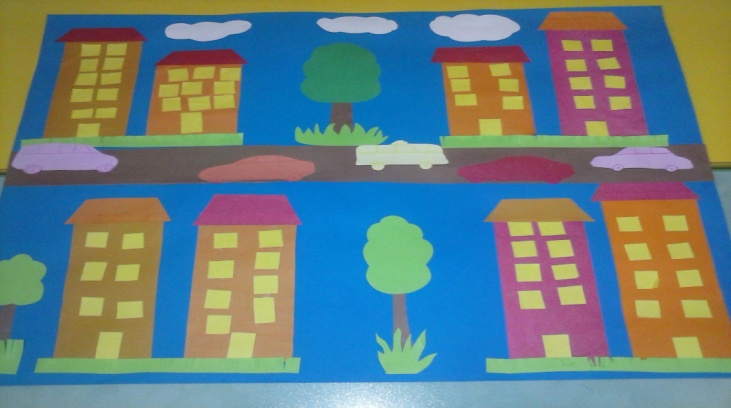 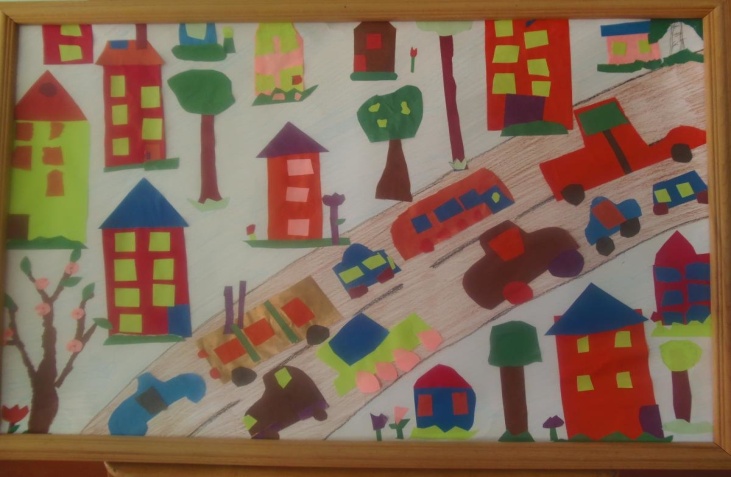 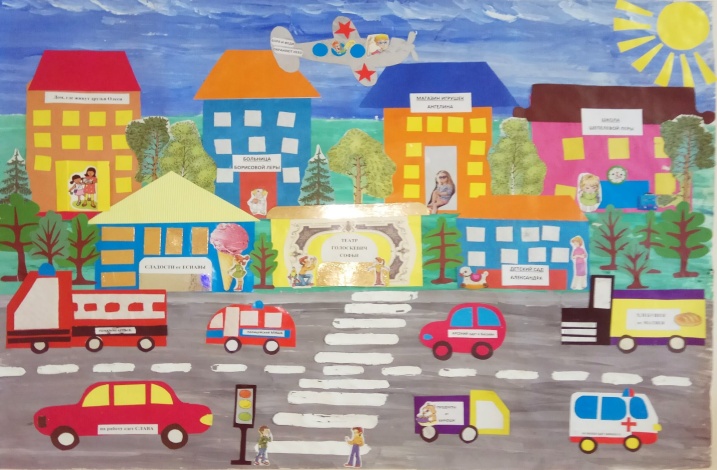 